Инструкция по работе НА КОМПЬЮТЕРЕ  с программой  ZOOMБлок  1, для всех общий
Заходим на сайт www.zoom.us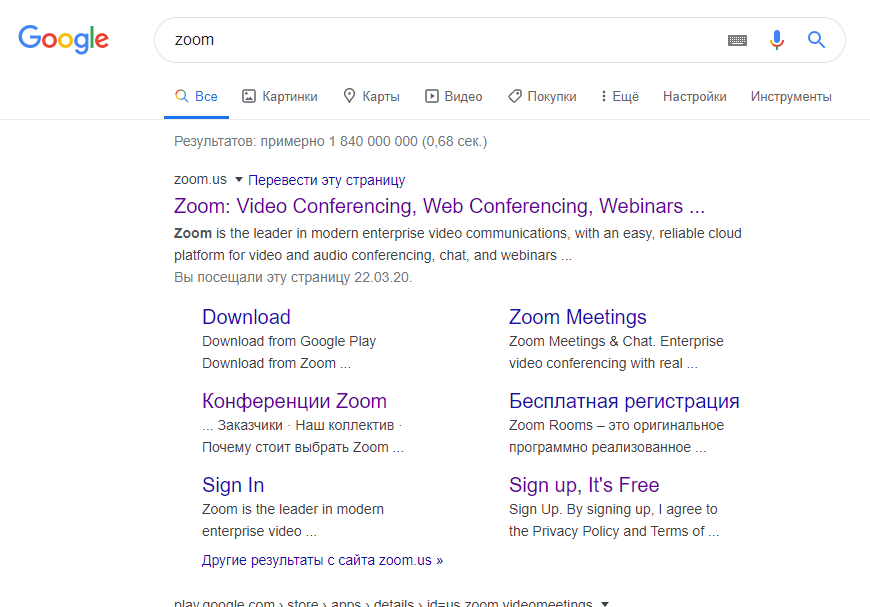 Нажимаем кнопку «Зарегистрироваться»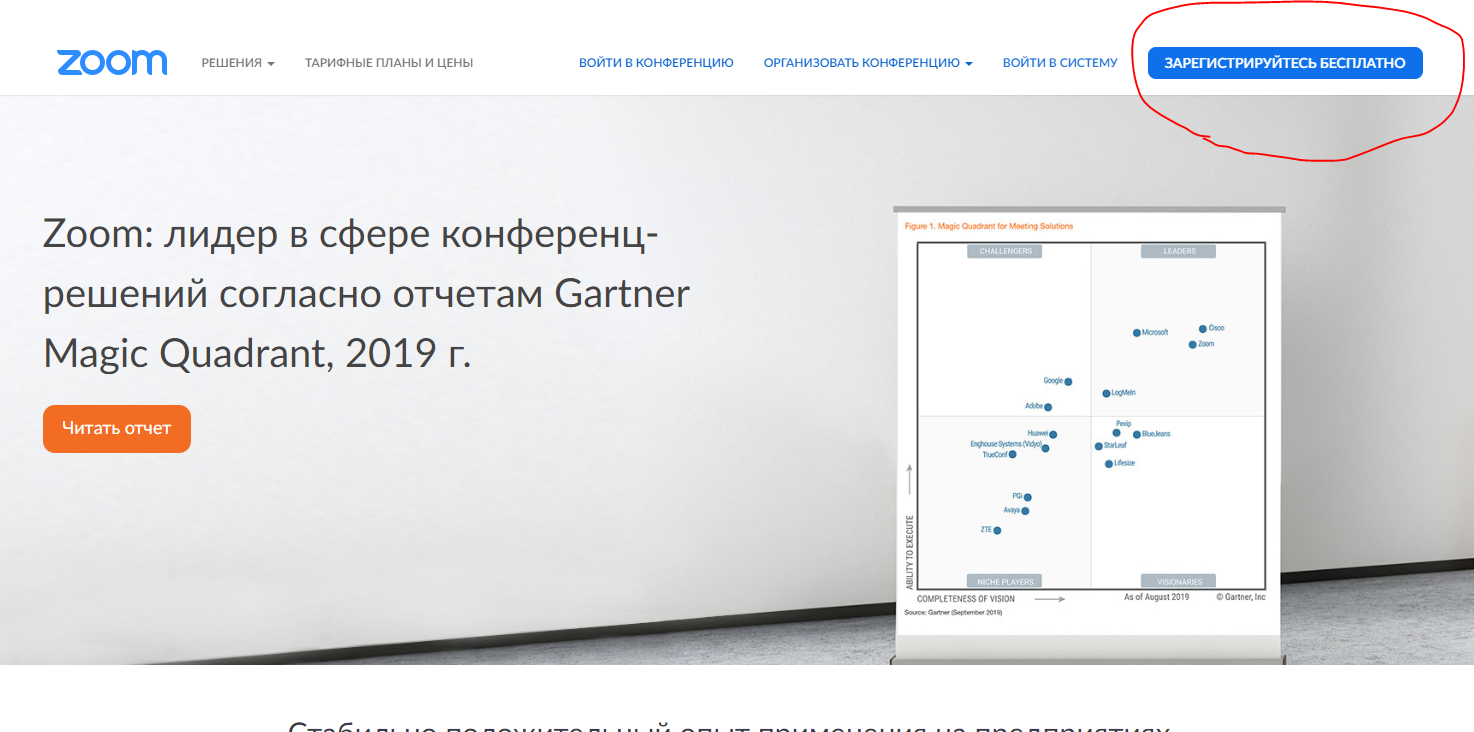 Регистрируемся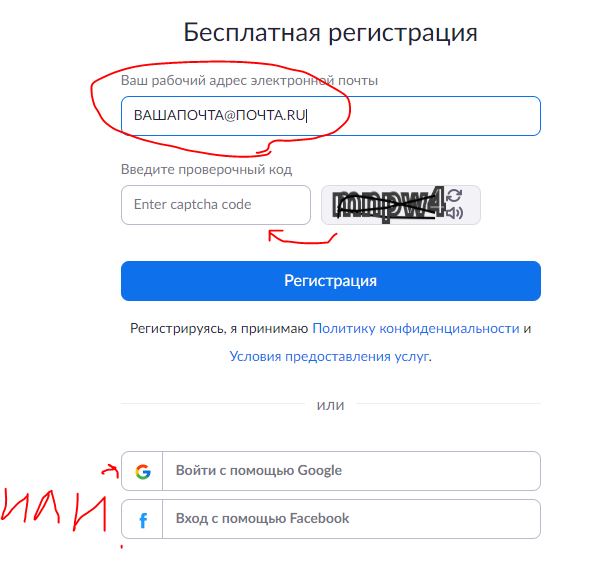 Заходим в почтовый ящик и активируем аккаунтПри переходе по ссылке, нажимаем кнопку  , а затем кнопку  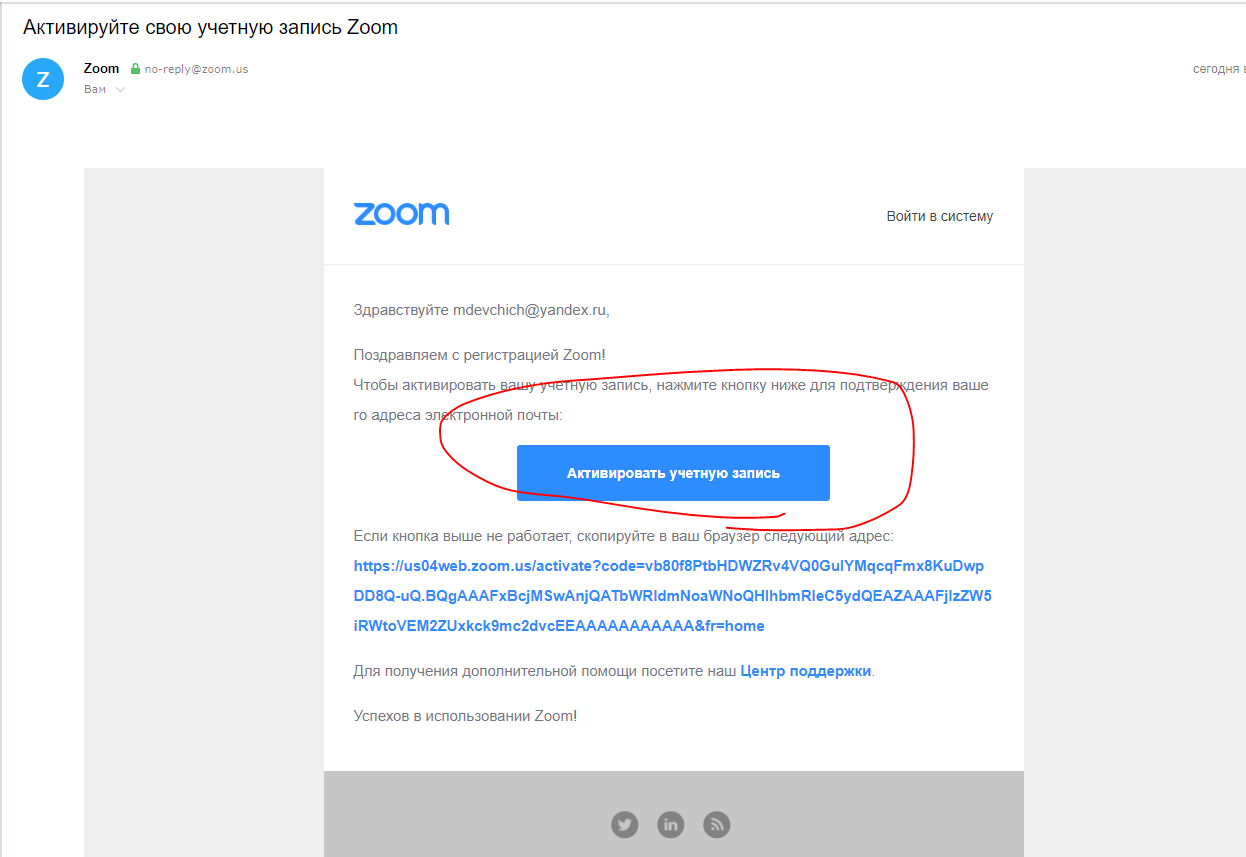 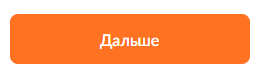 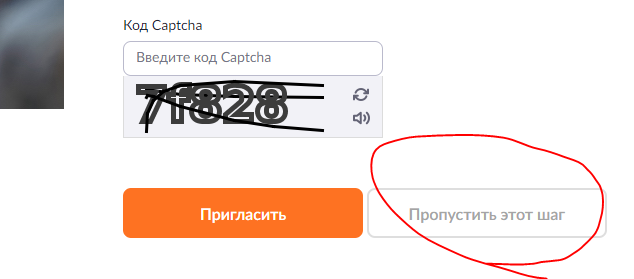 Входим в систему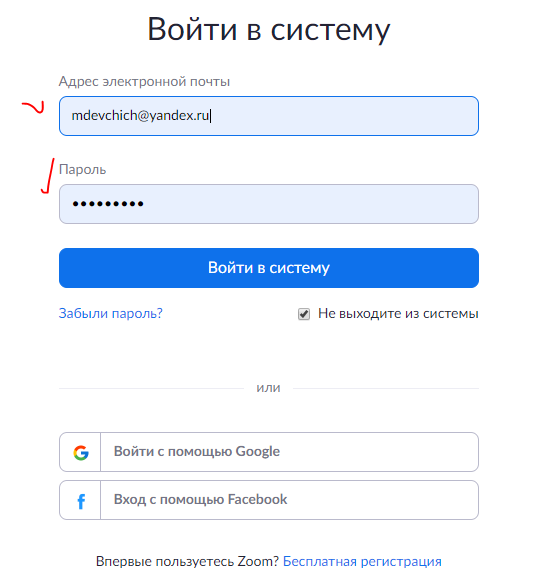 Скачивание программы должно было начаться автоматически, если нет,  то вот ссылка на скачивание https://zoom.us/client/latest/ZoomInstaller.exe
Устанавливаем клиент, авторизуемся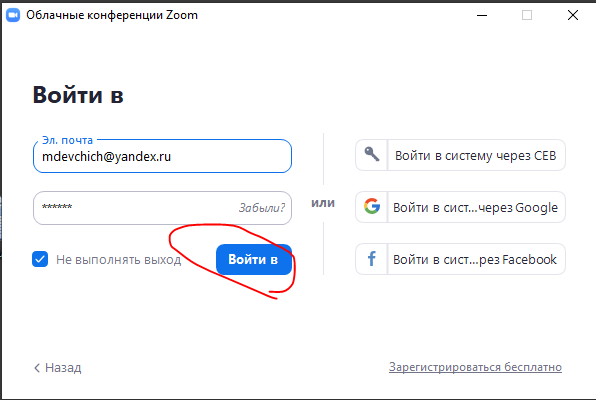 Выбираем войти, 
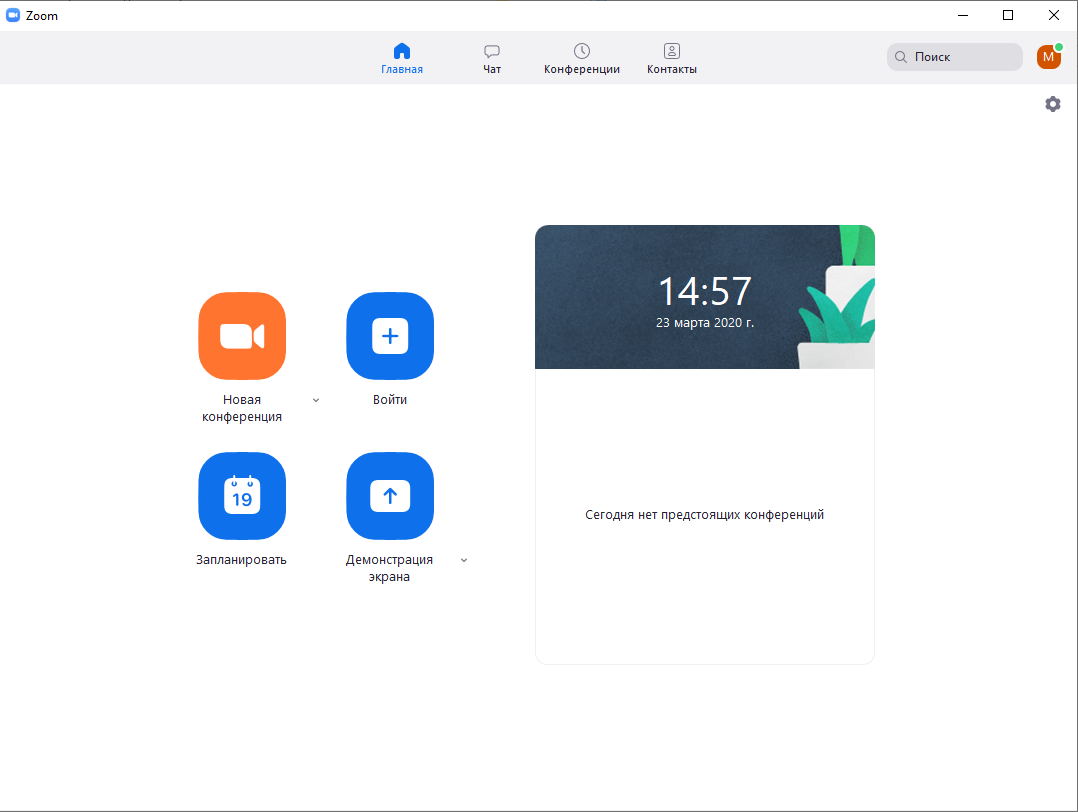 В данном окне вводим идентификатор конференции и пароль (если потребуется), которые прислал преподаватель.  Нажимаем «Войти»

Нажимаем «подключиться с видео»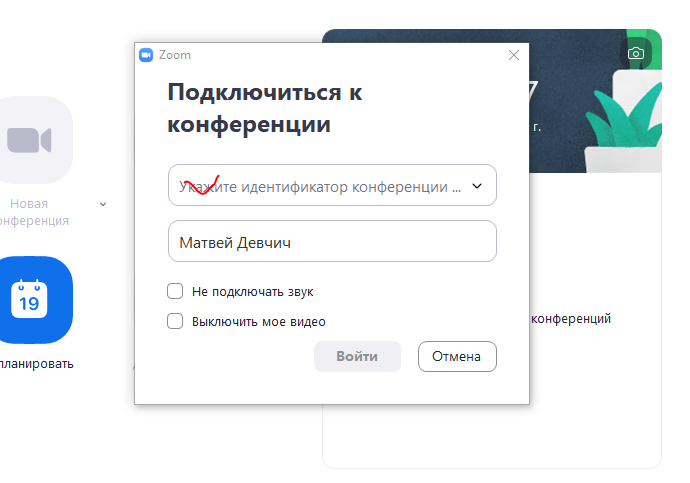 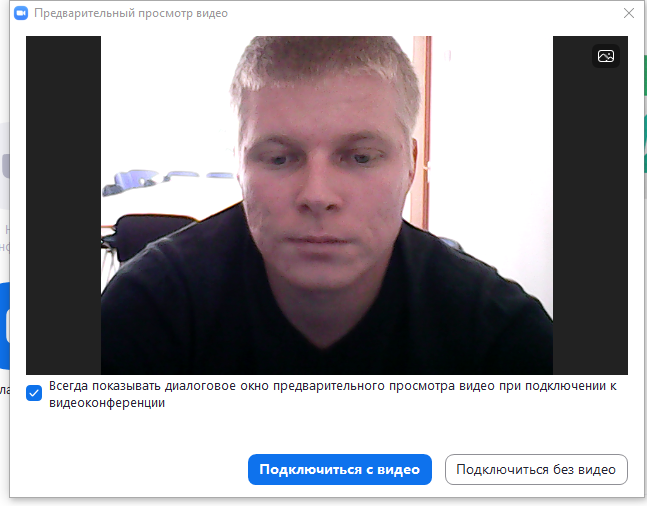 Обзор интерфейса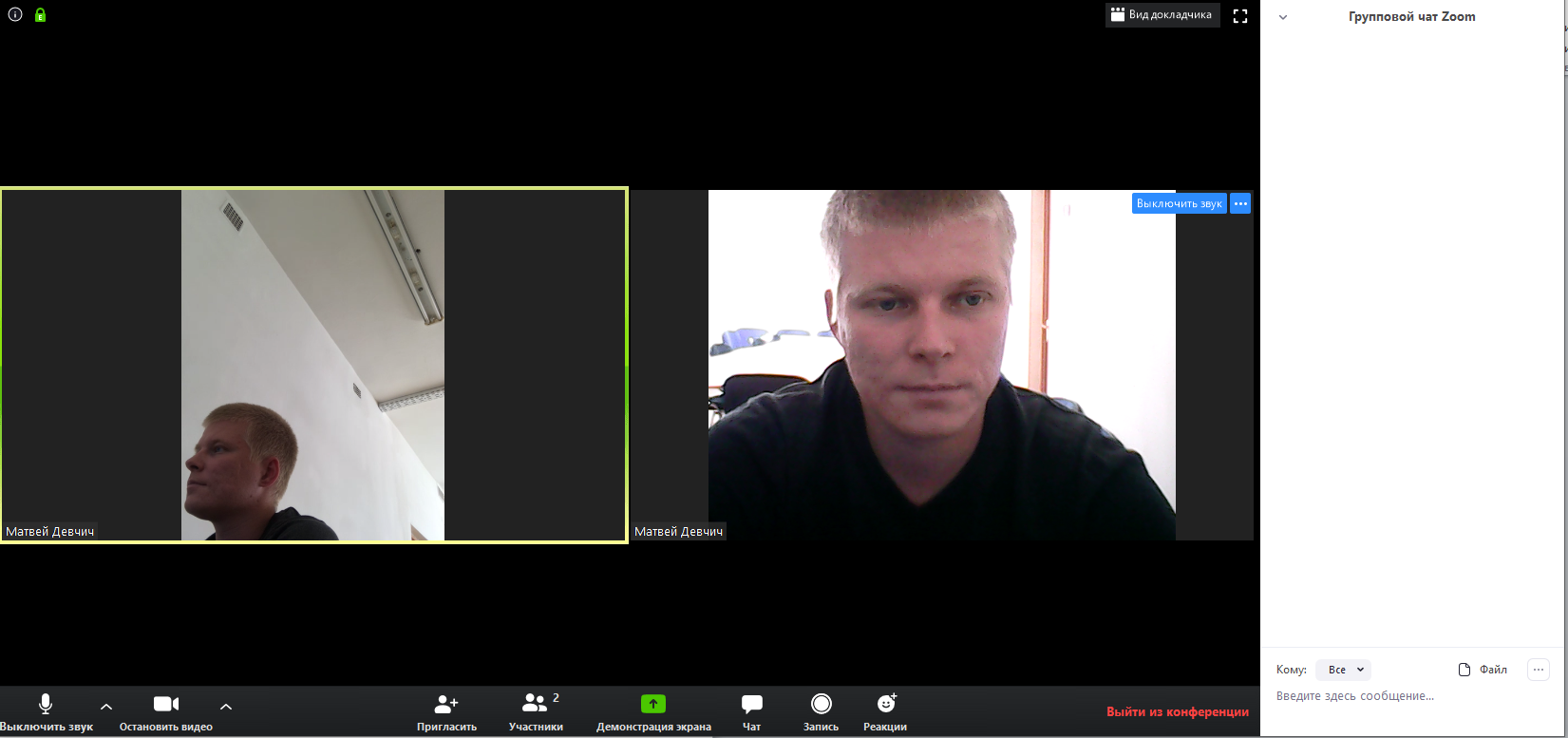 Справа мы видим поле «групповой чат», в который можно отправлять не только текстовые сообщения, но и прикреплять файлы.
Если мы зайдем в раздел «Участники», то увидим в правом углу кнопку  «Поднять руку»

Кнопка «поднять руку» нужна для того, чтобы преподаватель включил микрофон тому, кто поднял руку.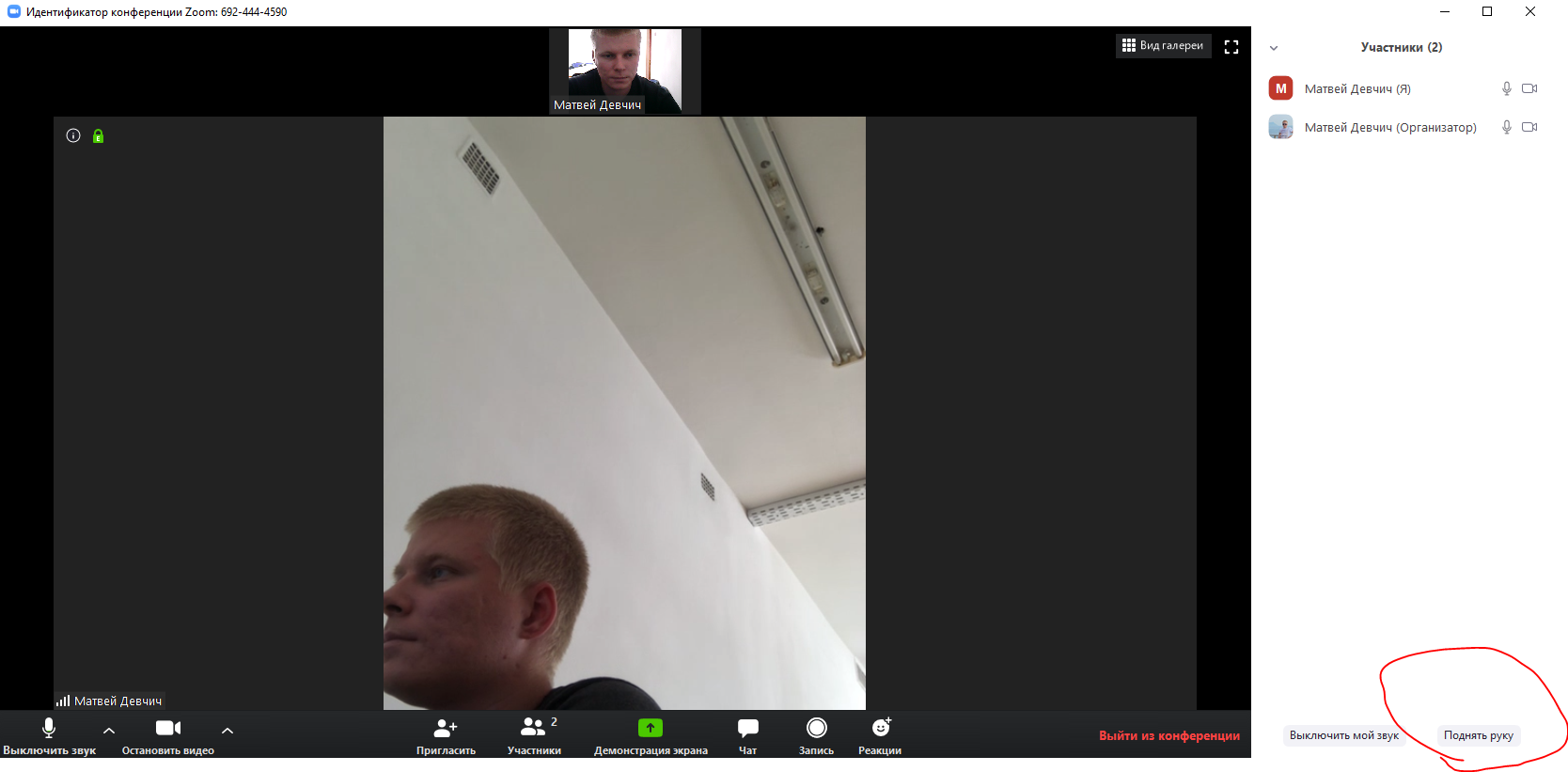 Демонстрация экрана.
Эта функция позволяет транслировать экран компьютера, либо выбранную  вами программу вместо изображения с веб-камеры.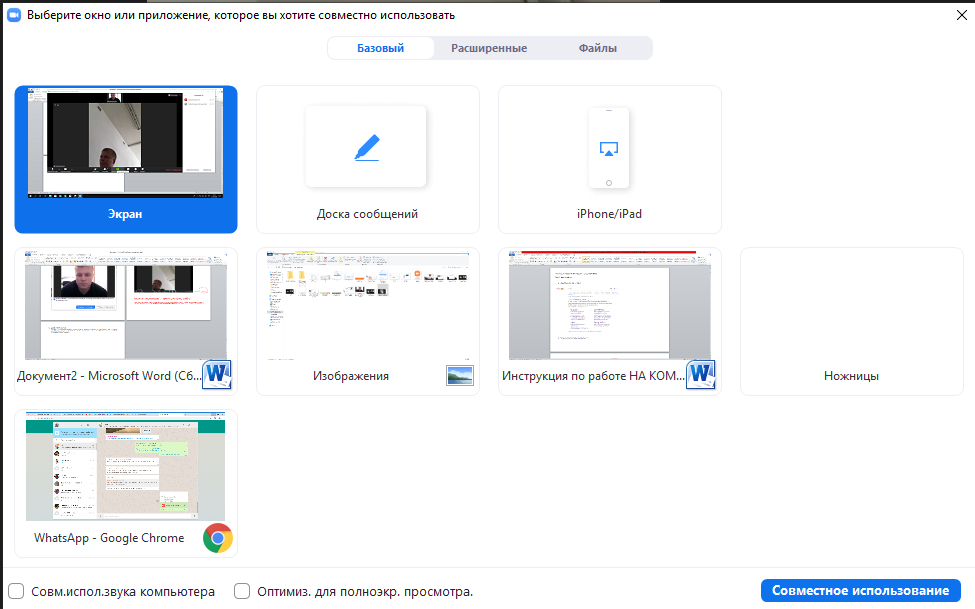 Чтобы вернуться обратно, необходимо нажать «Остановить демонстрацию» Для выхода нажмите «Завершить конференцию»